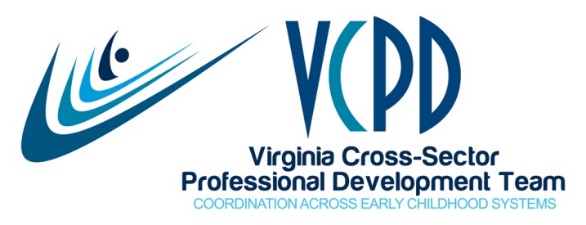 VCPD GoToMeetingSeptember 11, 2018 * 2:30-4:00 MEETING SUMMARYPresentAdditional Funding 	Sandy Wilberger announced that VDSS has agreed to allocate an additional $25,000 to support VCPD initiatives including coordinator travel and hours, VCPD 101, evaluation, and some operational expenses.  In addition, some Virginia Quality funds are available to support VCPD 101 training.VCPD 101	At this time, two VCPD 101 sessions are planned for this fall.  The October training is scheduled for October 24-25 at the ODU campus in Suffolk.  Registration will be through the ODU TTAC.  On November 29-30, a training is planned for the GMU campus in Manassas.  Initially, participant slots will be open to Virginia Quality and Smart Beginnings personnel.  Registration is through the Office for Children in Fairfax.  Cross-Disciplinary Higher Education Symposium	VCPD has received financial support for a cross-disciplinary symposium for higher education faculty.  Teams of faculty preparing EC, ECSE, OT, PT and SLP personnel to serve young children with disabilities and their families from Virginia universities and their community college colleagues will meet on October 4-5, 2018 at the Hilton Garden Inn in Charlottesville. As of today, 37 presenters, team members, and faculty from VCU, RU, Lynchburg, Longwood, GMU, JMU and UVA are registered. The Symposium is supported through the federally-funded Early Childhood Personnel Center (ECPC) at the University of Connecticut.  VCPD Governance members have served as Virginia’s ECPC leadership team for the past five years. Regional Consortia Mini-Retreat	Selena Flores, RC Workgroup Convener, reported on the Regional Consortia Workgroup Mini-Retreat held on August 28, 2018 at the Bon Air Library in Chesterfield.  The agenda including a discussion of the history of VCPD, and the roles and responsibilities of regional consortia facilitators and CCA administrative support staff.  15 regional leaders reflected on their regional successes and challenges, and generated creative ideas for future efforts.  A number of resources, available at www.vcpd.net/regional-consortia, were shared.Inclusive Practices Task Force	Sandy Wilberger, Co-Convener of the Inclusive Practices Task Force (IPTF), noted that the IPTF met in Richmond and by GoToMeeting on July 12.  The meeting focused on addressing their first action plan goal of developing a series of infographics targeted to different stakeholders. Subgroups will report back at the September 17 meeting.  Additional meeting dates are November 19 and January 28.Children’s Cabinet	Angela Wirt, Executive Director of Child Care Aware of Virginia, shared information about the Children’s Cabinet.  See the PowerPoint from their recent meeting at https://www.governor.virginia.gov/media/governorvirginiagov/governor-of-virginia/childrens-cabinet/Childrens-Cabinet-Intro-Meeting.pdf. Angela is serving on the Early Childhood Development and School Readiness workgroup.  The primary focus is to assure that early childhood education is affordable, high quality, and accessible across the Commonwealth.  	When asked if there was any discussion related to PD at the meeting, Angela shared that PD was not specially mentioned.  When asked if the needs for children with disabilities were represented, Angela shared that while there were not specific “agencies” that solely represented this population, she felt that discussions related to all children included them. Task:   Angela will keep these topics in the forefront at future meetings.Virginia Quality/VCPD Quality Assurance	Kris Meyers, Director of Quality Improvement at VECF, shared this graphic to reflect how their thinking is evolving around QRIS TA.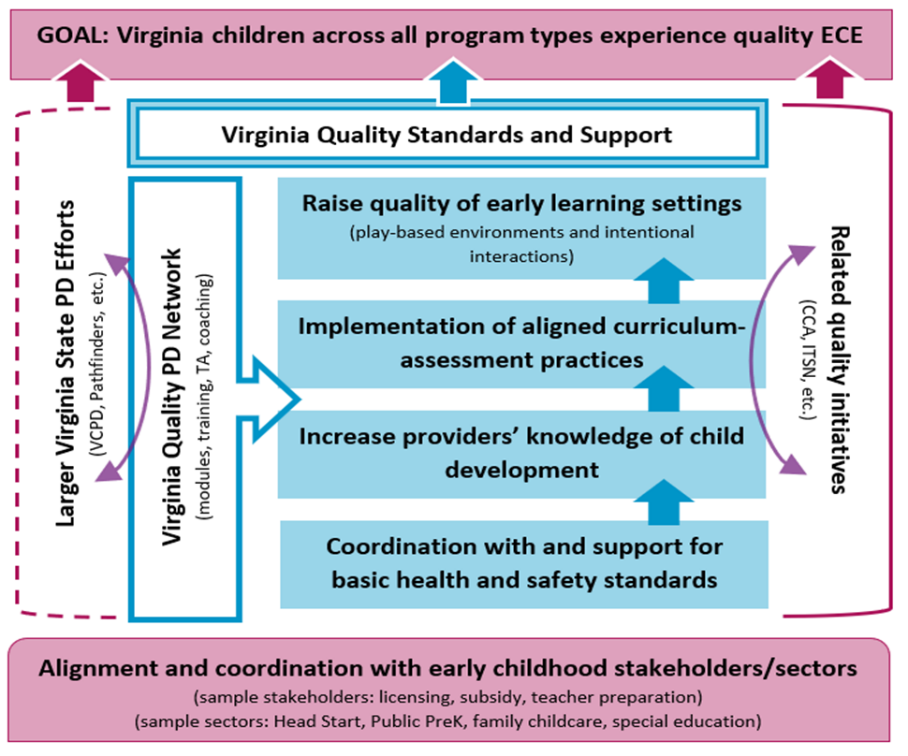 Kris also reminded us of the three quality-related goals in the VCPD Strategic Plan:  Promote high quality professional development.Enhance the knowledge, skills and abilities of early childhood PD providers.Improve the knowledge, skills and abilities of early childhood direct service providers.	In addition, Kris noted that a survey of the PD Landscape is planned for dissemination in October.  The survey is designed to be relatively brief but address the audience for PD efforts, the focus (content) of PD provided to early childhood practitioners, and the knowledge, skills, and abilities of PD providers.  She anticipates being able to share the results at the December VCPD meeting.Early Childhood Mental Health Virginia Provider Survey	Bonnie Grifa, State Early Childhood Mental Health Coordinator, planned to share the results of a recent survey of Virginia early childhood personnel regarding early childhood mental health.  Bonnie was unable to present as she was busy evacuating from her home due to Hurricane Florence.Tips for Trainers: VCPD 101, Module 4, Unexpected Numbers of Participants	Jaye Harvey shared a tip for trainers from VCPD 101, Module 4.  Sometimes the number of participants expected for a training and the number who actually attend are vastly different and require the presenter to make accommodations quickly. When the group size exceeds the number anticipated, consider the following:Close the door. Post a Session Full sign. (for a conference session)Add opportunities for table or elbow partner discussions. Consider think-pair-share.Allow additional time for activities.Add movement without leaving seats.Move through the room as you present.Repeat input from participants to ensure all can hear.When the group is much smaller than anticipated:Gather the participants together.Customize the presentation content to address needs and interests of participants.Change large group activities to small group activities. Small group discussions may be converted to think-pair-share with report outs.Add more rotations to wall chart activities.On the Website/Announcements	Information posted on the homepage at www.vcpd.net was briefly noted.Continuous Improvement: 	What worked well for our meeting today?Having the agenda in advance.Sharing information from the website.Don’t change a thing!Nice to have a bit of extra time.Thank YouAll who participatedOur presentersPeggy Watkins and Child Care Aware for use of GoToWebinarSandy Wilberger and the VCU T/TAC for the conference call line and taking meeting notes Upcoming DatesVCPD MeetingsOctober (No Meeting)November 13 (GoToWebinar) December 11 (Face-to-Face)VCPD 101October 24-25 in SuffolkNovember 28-29 in Manassas Inclusive Practices Task Force     September 17	     November 19	     January 28Buck, DeanaCook, CathyDeluca, TracyFlores, SelinaHarvey, JayeHendricks, DawnHill, CoriHouck, PamIngram, KristenKern, Cindy Kolodzinski, ClarissaKoon, PatriciaMeyers, KrisOwen, JanetPhipps, CarenPopp, Patricia Rakes, SusanneRoberts, JodiSopko, KimStepien, DebiTobin, MaryWatkins, PeggyWebb, KatieWhite, Mary LynnWilberger, Sandy